Fell Tree Study- Logging Company InformationThe fell tree study’s objective is to collect information on tree utilization for different wood product types to provide an estimate of volume used and volume left in the woods as logging residue. The study includes a few questions to help us identify and characterize logger capacity across the study area. While you are not required to respond, your cooperation is needed to make the results comprehensive, and accurate.Interviewer will ask the following questions and will record responses directly into data recorder using the Felled Tree Study (FTS 1.0) electronic data entry program.What is the logging company name?   __________________________________________________In what county is the logging company located? __________________________________________Questions 3 to 10 are not collected in the Northern states (Connecticut, Delaware, District of Columbia, Illinois, Indiana, Iowa, Kansas, Maine, Maryland, Massachusetts, Michigan, Minnesota, Missouri, Nebraska, New Hampshire, New Jersey, New York, North Dakota, Ohio, Pennsylvania, Rhode Island, South Dakota, Vermont, West Virginia, and Wisconsin).What is the landowner’s level of certification for sustainable growth management practice?  (check one) Question will be asked only if/when not available from other sources.How many people work in the logging crew? _________How many logging crews work for the company? ________How many loads per day do you convey to various mills? ________Are the loads per day reported above under a quota?  Are you a certified logger (with current State logging certification)? How many miles are you willing to travel (from company’s home location to harvest site)? _______What is your procurement method (check one)What is the average age (years) of the logging equipment in site? SCREEN SHOTS FROM DATA RECORDER UNIT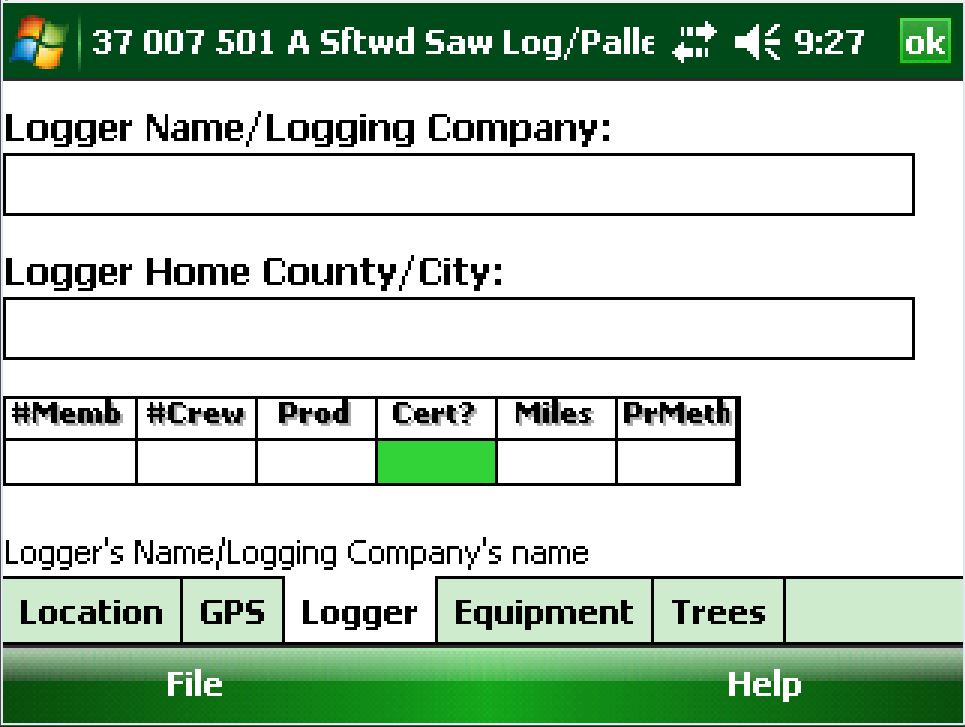 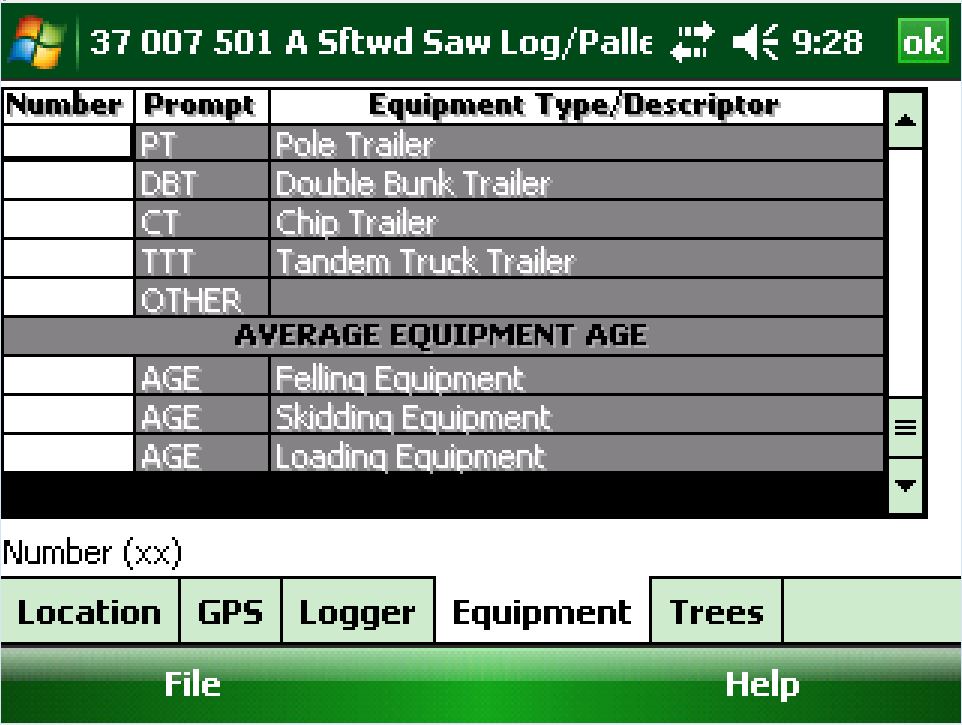 No certificationSustainable Forestry Initiative (SFI)Forest Stewardship Council (FSC)Tree FarmOther/unknownYesNo YesNo Buy own timber Works for timber buyerContract loggerOther (specify in notes)Felling Equip. Skidding Equip.Loading Equip.